ОБРАЗЕЦ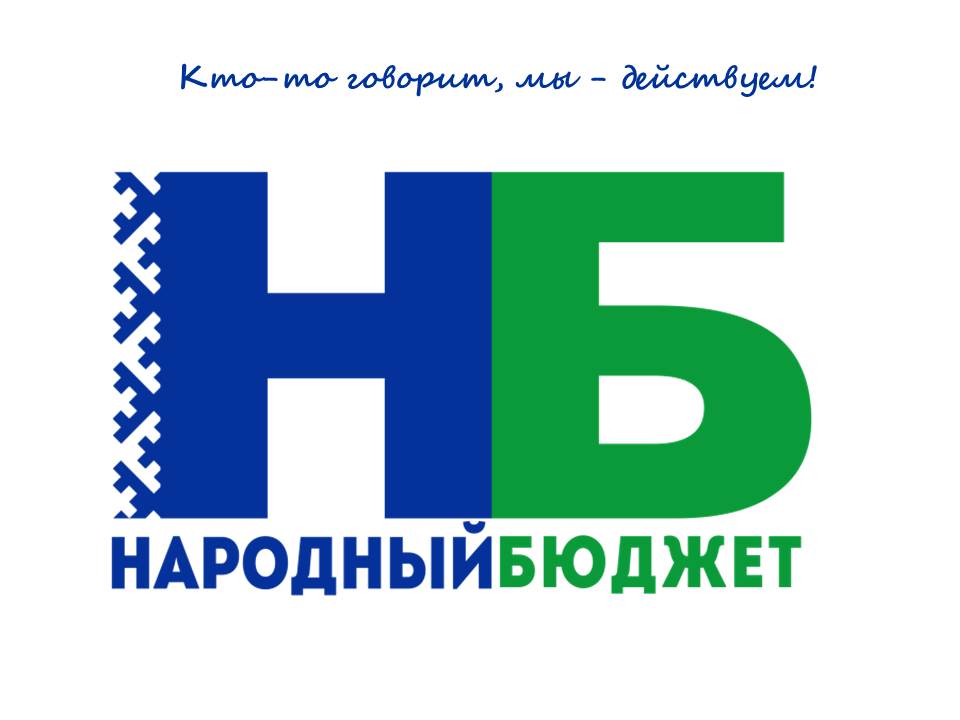 Уважаемые жители __________________________«__»___________ 2021 г. в 18:00 по адресу ______________________________________________________Состоится собрание по обсуждению проектов для участия в программе «Народный бюджет» на 2022 год. Предварительные вопросы / проекты для обсуждения:1._______________________________________________________________2._______________________________________________________________3. … По всем вопросам обращаться по телефону: _______________________